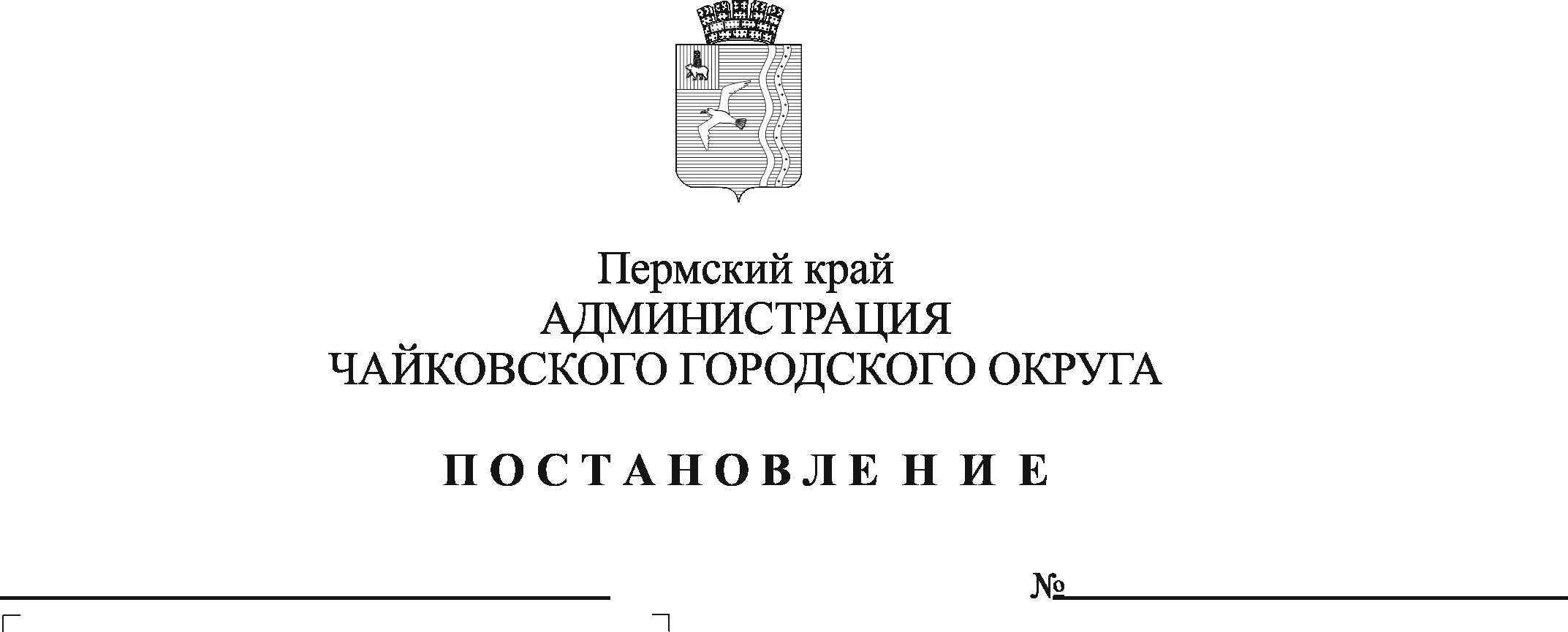 В соответствии со статьями 135, 139, 144, 145 Трудового кодекса Российской Федерации, Едиными рекомендациями по установлению на федеральном, региональном и местном уровнях систем оплаты труда работников государственных и муниципальных учреждений на 2024 год, утверждёнными решением Российской трёхсторонней комиссии по регулированию социально-трудовых отношений от 22 декабря 2023 г., протокол № 11, Уставом Чайковского городского округа, решением Думы Чайковского городского округа от 19 декабря 2018 г. № 96 «Об оплате труда работников муниципальных учреждений Чайковского городского округа», постановлением администрации Чайковского городского округа от 31 декабря 2019 г. № 2057 «Об утверждении Положения о системе оплаты труда работников муниципального казенного учреждения «Управление гражданской защиты», в целях упорядочения условий оплаты труда руководителей муниципального казенного учреждения «Управление гражданской защиты» (далее – Учреждение)ПОСТАНОВЛЯЮ:1.	Установить в 2024 году предельный уровень соотношения средней заработной платы руководителей Учреждения и средней заработной платы работников Учреждения в следующих кратностях:1.1.	директору – 1,85;1.2.	заместителю директора – 1,72;1.3. заместителю директора по антикризисному управлению – начальнику единой дежурно-диспетчерской службы – 1,53;1.4. заместителю директора по финансово-хозяйственной деятельности – 1,60.2.	Признать утратившим силу постановление администрации Чайковского городского округа от 10 апреля 2023 г. № 332 «Об установлении предельного уровня соотношения средней заработной платы руководителей и средней заработной платы работников в МКУ «Управление гражданской защиты» в 2023 году».3. Опубликовать постановление в газете «Огни Камы» и разместить на официальном сайте администрации Чайковского городского округа.	4. Постановление вступает в силу после его официального опубликования и распространяется на правоотношения, возникшие с 1 января 2024 г.5. Контроль за исполнением постановления возложить на заместителя главы администрации Чайковского городского округа, руководителя аппарата.Глава городского округа – глава администрацииЧайковского городского округа 					    А.В. Агафонов